           COMUNE DI PETTORAZZA GRIMANI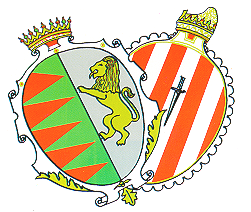             PROVINCIA DI ROVIGO                                                                    Via Roma, n.27, c.a.p. 45010Prot 3127/2019ORDINANZAN° 07 DATA 15/07/2019OGGETTO: ORDINANZA DI CHIUSURA TEMPORANEA AL PUBBLICO DEL CIMITERO COMUNALE PER ESECUZIONE DISERBO CHIMICOIL SINDACODATO ATTO CHE la manutenzione delle strade e marciapiedi in relazione al verde spontaneo (malerbe) nonché dell’area cimiteriale è in capo al Comune di PETTORAZZA GRIMANI;CHE all’interno del cimitero, ove la superficie da trattare è caratterizzata dai vialetti in ghiaia è particolarmente presente una vegetazione spontanea di malerbe e si rende necessario attuare il controllo su di esse mediante trattamenti mirati con prodotti diserbanti;PREMESSO CHE con decreto del Ministero della salute del 9 agosto 2016 “Revoca di autorizzazioni all’immissione in commercio e modifica delle condizioni d’impiego di prodotti fitosanitari contenenti la sostanza attiva glifosate in attuazione del regolamento di esecuzione (UE) 2016/1313 della Commissione del 1° agosto 2016” è stato revocato, a decorrere dal 22.08.2016,l’impiego di tale diserbante chimico nelle aree frequentate dalla popolazione o dai gruppi vulnerabili di cui all’art. 15, comma 2 lettera a) del D. Lgs n. 150/2012 quali: parchi giardini, campi sportivi e aree ricreative, cortili e aree verdi all’interno dei plessi scolastici, aree gioco per bambini e aree adiacenti le strutture sanitarie;Dato atto che il Ministero della Salute, con nota del 07.04.2017 prot. n. 14132, ha chiarito che le aree cimiteriali sono escluse dalla revoca summenzionata;Tenuto conto che per contrastare lo sviluppo floreale delle malerbe, viene utilizzato il prodotto commerciale denominato GLYFOS ULTRA, autorizzato dal Ministero Della Salute con ultima etichettatura valida dal 25/03/2019Richiamato il paragrafo A.2.2 del PAN (Piano di Azione Nazionale) “Informazione preventiva, da parte degli utilizzatori, nei confronti della popolazione interessata e potenzialmente esposta ai prodotti fitosanitari”, che prevede l’obbligo di segnalazione del trattamento;Considerato che nelle aree trattate è necessario informare ed eventualmente interdire il transito delle persone durante le operazioni di diserbo e per le 24 ore successive, al fine di rispettare il tempo di rientro del prodotto e garantire la sicurezza dei fruitori del cimitero stesso;CHE per tale ragione viene esposto l’apposito cartello già indicato nell’allegato B della DGR 1262/2016Ritenuto, pertanto, necessario provvedere alla chiusura temporanea del cimitero comunale al fine di eseguire gli opportuni trattamenti diserbanti e per la massima tutela della salute pubblica;Visto l’art. 107 del Testo unico delle Leggi sull’ ordinamento degli Enti Locali – D. Lgs. n.267/2000 e s.m.i.Vista la Legge 241/1990 e s.m.i “Nuove norme sul procedimento amministrativo”;O R D I N ALa chiusura al pubblico del cimitero comunale durante le operazioni di diserbo, e per le 24 ore successive, nel giorno del 17/07/2019 con riapertura il 18/07/2019 (in base alle condizioni metereologiche);IN DEROGA AL DIVIETO DI TRATTAMENTOdi operare il trattamento con il prodotto GLYFOS ULTRA DISPONEDi notificare la presente ordinanza alla cittadinanza tramite pubblicazione all’Albo pretorio–on line, per il periodo di efficacia della stessa e di darne la massima diffusione tramite gli ulteriori canali istituzionali disponibili, nonché affissione di appositi cartelli all’entrata dei cimiteri;DISPONE INOLTREDi trasmettere per conoscenza la presente ordinanza a:- Polizia MunicipaleAi Comando dei carabinieri di Pettorazza GrimaniDEMANDAChe la presente Ordinanza sia pubblicata all’albo pretorio On Line e sul sito del Comune nella sezione trasparenza;che sia opportunamente data informazione alla popolazione mediante affissione degli appositi avvisi;l’eventuale applicazione delle sanzioni previste dalla legge in caso di violazione della presente ordinanza da parte del corpo di polizia LocaleAVVERTEAi sensi della L.241/90 e del vigente Regolamento Comunale sul procedimento amministrativo si comunica che:Il Responsabile del procedimento medesimo il Sindaco BERNARDINELLO Gianluca.- Il ricevimento telefonico - dal lunedì al venerdi dalle 10,30 alle 13,00 tramite l’ufficio di segreteria;- ricevimento del pubblico venerdi dalle 15.30 alle 16.30.Contro il presente atto è possibile esperire:- ricorso giurisdizionale presso il TAR – Tribunale Amministrativo Regionale -, entro 60 giorni dalla data di pubblicazione della presente comunicazione o, in alternativa,- ricorso amministrativo al Presedente della Repubblica, entro 120 giorni dalla data di ricevimento della presente comunicazione.Pettorazza Grimani 15 luglio 2019Il SINDACOBERNARDINELLO GianlucaFirma autografa omessa ai sensi dell’art. 3 D.Lgs 39/1993